English 1 SOAPSTone Analysis Form SOAPSTone can be used to begin discussions of literature, as reading checks, and/or in journals. Students can use SOAPSTones to compare and contrast similar texts or types of texts.SOAPSTones are especially well-suited to helping students determine topics for literary criticism.SOAPSTone ExamplesPolitical Cartoon (Non-Fiction, Non-Text)Speaker: 	Anti-isolationist political cartoonist [believe it or not, the artist is Dr. Seuss]Occasion: 	the attacks on England by Nazi GermanyAudience: 	1) other anti-isolationists	     	2) isolationistsPurpose: 	1) support those who feel America should enter war	   	2)shame isolationists for their foolish viewsSubject:	World War IITone:		mocking, humorous, satiricalSOAPSTone ExamplesGettysburg Address (Non-Fiction)Reveals the use of outside research (Occasion)SOAPSTone Examples“To Be or Not to Be” Soliloquy from Hamlet 3.1.55-89 (Fiction)Speaker:	Hamlet, disturbed Prince of Denmark – paranoid, depressed, seeking revengeOccasion:	1) the appearance of his “friends” Rosencrantz and Guildenstern, who Hamlet no longer     trusts2) Hamlet’s angst at watching the First Player3) the formations of Hamlet’s plansAudience:	1) if Hamlet feels he is alone: himself		2) if Hamlet feels he is being watched: Claudius, Polonius, and possibly OpheliaPurpose:	1) if Hamlet feels he is alone: to work out his thoughts and further castigate himself		2) if Hamlet feels he is alone: to ponder suicide and/or murder		3) if Hamlet feels he is being watched: further his “antic disposition” Subject:	1) life, the universe, and everything		2) God, religion, justice, and punishment		3) suicide and murder		4) the consequences of death and/or murderTone:		high, elevated, depressed, moody, troubled, confused, “antic”Notice that Shakespeare is not the SpeakerNote the complexity that is revealed through the use of SOAPSToneSpeakerWho is the Speaker?The voice that tells the story. Non-Fiction – the author/speaker and any background information that might bear upon his/her text.Fiction – the narrator, not the author, and any implied traits or characteristics that might influence the text.Students should go beyond merely identifying the Speaker by name (occasionally, none will be given). Can you make some assumptions about this person? What class does the author come from? Whatpolitical bias can be inferred? What gender? Is the speaker reliable?OccasionWhat is the Occasion?The time and the place of the piece; the context that encouraged the writing to happen.Non-Fiction – the event that triggered the responseFiction – the primary, specific event being discussed (summary)What may have prompted the author to write this piece? What event led toits publication or development?AudienceWho is the Audience?The group of readers/listeners to whom a piece is directed.Non-Fiction and Fiction – the specific person, small group, or larger group a piece is aimed at What assumptions can you make about the audience? Is it a mixed group in terms of race, politics, gender, socialclass, relation, etc.? Who was the document created for? Does the speaker use language that is specific for a unique audience?PurposeWhat is the Purpose?The reason behind the text?Non-Fiction – what the Speaker wants the Audience to think or do as a result of reading/listening to the pieceFiction – the larger “point” being examined in the piece; the “theme” presentedWhat is the speaker’s purpose? In what ways does the author convey this message? What seems to be the emotional state of the speaker? How is the speaker trying to spark a reaction in the audience? How is this document supposed to make you feel?SubjectWhat is the Subject?The general topic, content, and ideas contained in the text.Non-Fiction and Fiction – the larger context of the text (related to Occasion and Purpose)Students should go beyond the immediate occasion to discover the larger context or issue that eventually led to the triggering Occasion. This should be stated in a few words or a phrase. ToneWhat is the Tone?The attitude of the author/Speaker.Non-Fiction – the meaning imparted by the author that goes beyond the literal; how the author feels about the subjectFiction – same as above, though it might require a distinction between author and narratorHow is the writer’s attitude revealed? What words or phrases show the speaker’s tone?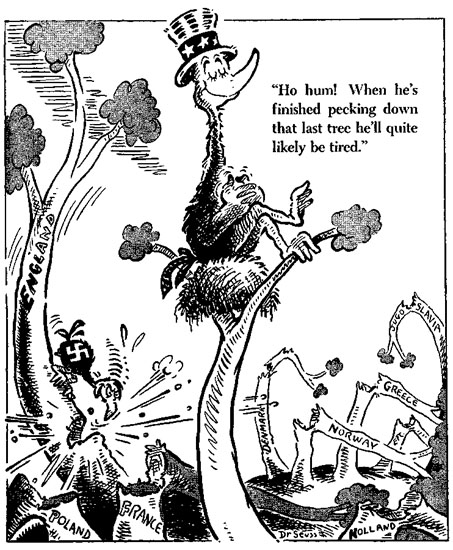 Four score and seven years ago our fathers brought forth on this continent, a new nation, conceived in Liberty, and dedicated to the proposition that all men are created equal.Now we are engaged in a great civil war, testing whether that nation, or any nation so conceived and so dedicated, can long endure. We are met on a great battle-field of that war. We have come to dedicate a portion of that field, as a final resting place for those who here gave their lives that that nation might live. It is altogether fitting and proper that we should do this.But, in a larger sense, we can not dedicate -- we can not consecrate -- we can not hallow -- this ground. The brave men, living and dead, who struggled here, have consecrated it, far above our poor power to add or detract. The world will little note, nor long remember what we say here, but it can never forget what they did here. It is for us the living, rather, to be dedicated here to the unfinished work which they who fought here have thus far so nobly advanced. It is rather for us to be here dedicated to the great task remaining before us -- that from these honored dead we take increased devotion to that cause for which they gave the last full measure of devotion -- that we here highly resolve that these dead shall not have died in vain -- that this nation, under God, shall have a new birth of freedom -- and that government of the people, by the people, for the people, shall not perish from the earth.Speaker:   President Abraham Lincoln – President                    during Civil WarOccasion:  Dedication of Cemetery near site of                     Battle of Gettysburg (November 19,                     1863)Audience: 1)ostensibly, people attending                        ceremony                    2)supporters of the Union                    3)those wavering in support of Union                    4)critics of the war                    5)ConfederatesPurpose:    1)frame the Civil War as a conflict                        regarding the essential ideals of the                        US                    2)state the importance of winning the                        War                    3)support believers in the justness of                        the Union cause and bolster those                        wavering in support                    4)address critics of the War                    5)show Confederates the resolve of                        the UnionSubject:     1) Civil War                    2) America in generalTone:         lofty, elevated, reverential, forceful,                    definitive, powerful